28.6. – 2.7.Těšíme se na … HURÁÁÁ prázdninyHurá, hurá, prázdniny		Prázdniny jsou volné dny,to je krásný čas.			splní se ti tvoje sny.Pro dobroty ze zahrádky,		Kam chceš můžeš jít,půjdem, děti, zas.			mámu, tátu sebou vzít.Povídáme si s dětmi o prázdninách: Co budeme dělat o prázdninách, kam jedeme na dovolenou?, poučení o bezpečném chování o prázdnináchPísnička Rozloučení – nácvik písničky na ukončení školního rokuOpakujeme naše oblíbené hry, pohybové hry, písničkyUžíváme si, co nejvíce času venku – hra petanque, tvoření z písku, skákání panáka a přes švihadlo, míčové a námětové hryVenkovní překážková dráhaTvoření – zmrzlina29.6. „Rozloučení s předškoláky“ od 16.00 ve školce30.6. „Skotačení s Verčou“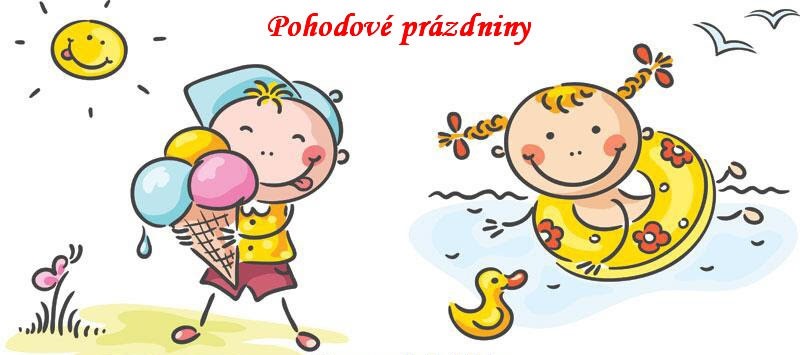 